Н А К А Звід 14.11.2019 № 244                                                                                                   Про відрядження збірної команди учнів закладів загальної середньої освітиОснов’янського району міста Харкова для участі у фінальному етапі                                                                                          ХХVІІІ Всеукраїнського турніру юних фізиків       Відповідно до наказу Міністерства освіти і науки України від 15.10.2019                  №  1300 «Про проведення фінальних етапів Всеукраїнських учнівських турнірів юних математиків імені професора М.Й. Ядренка, правознавців, географів, економістів, біологів, хіміків, винахідників і раціоналізаторів, інформатиків, фізиків у 2019/2020 навчальному році» фінальний етап ХХVІІІ Всеукраїнського турніру юних фізиків відбудеться з 22 по 27 листопада 22019 року на базі комунального закладу «Запорізька спеціалізована школа – інтернат ІІ – ІІІ ступенів «Козацький ліцей» Запорізької обласної ради.        На підставі вище викладеного,НАКАЗУЮ:Відрядити до м. Запоріжжя з 22 листопада по   27 листопада 2019 року для участі у фінальному етапі ХХVІІІ Всеукраїнського турніру юних фізиків Федяй Дар’ю Михайлівну, заступника директора з навчально виховної роботи Харківської загальноосвітньої школи І – ІІІ ступенів № 48, Потоцьку Галину Дмитрівну, вчителя фізики Харківської гімназії № 34 та учнів шкіл Основ’янського району Харківської міської ради:Бережного  Олексія, учня 10 класу Харківської загальноосвітньої  школи      І-ІІІ ступенів № 35 Харківської міської ради Харківської області;Алтухову Світлану, ученицю 11 класу Харківської гімназії № 34 Харківської міської ради Харківської області;Світличну Дарину Сергіївну, ученицю 11 класу Харківської загальноосвітньої  школи І-ІІІ ступенів № 48 Харківської міської ради Харківської області;Щербакову Дар’ю Олександрівну, ученицю 10 класу Харківської                         гімназії № 34 Харківської міської ради Харківської області.Призначити керівниками команди учнів для участі у фінальному етапі ХХVІІІ Всеукраїнського турніру юних фізиків Федяй Дар’ю Михайлівну та Потоцьку Галину Дмитрівну.До 10.11.2019Покласти відповідальність за збереження життя та здоров’я дітей під час відрядження на керівників команди Федяй Дар’ю Михайлівну та Потоцьку Галину Дмитрівну.До 28.11.2019Керівникам  закладів загальної середньої освіти Несвітайло С.І.,                      Шарлай Л.Р., Романенко О.М., сприяти участі учнів у фінальному етапі ХХVІІІ Всеукраїнського турніру юних фізиків, створити умови для надолуження пропущеного учнями навчального матеріалу, організувати проведення інструктажу з безпеки життєдіяльності для учасників  команди.До 01.12.2019Завідувачу ЛКТО  Остапчук С.П. розмістити цей наказ на сайті Управління освіти.                                                                                                                                  До 20.11.20196. Контроль за виконанням даного наказу залишаю за собою.         Начальник Управління освіти	                        О.С. НИЖНИК З наказом ознайомлені:  	                       ЛАШИНА    Н.В.                                                                                                                                                          ОСТАПЧУК  С.ПМалікова І.М. 0661350769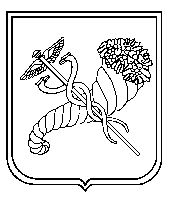 Заступник начальника  Управління освіти-уповноважена особа з питань запобігання та виявлення корупції                            О.В. ПРОХОРЕНКО